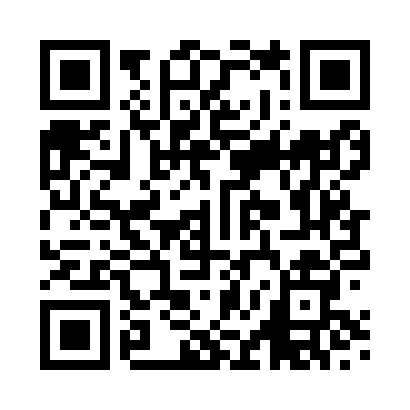 Prayer times for Findern, Derbyshire, UKWed 1 May 2024 - Fri 31 May 2024High Latitude Method: Angle Based RulePrayer Calculation Method: Islamic Society of North AmericaAsar Calculation Method: HanafiPrayer times provided by https://www.salahtimes.comDateDayFajrSunriseDhuhrAsrMaghribIsha1Wed3:295:331:036:128:3510:392Thu3:265:311:036:138:3610:423Fri3:235:291:036:148:3810:454Sat3:205:271:036:158:4010:485Sun3:165:251:036:168:4110:516Mon3:135:231:036:178:4310:537Tue3:125:211:036:188:4510:548Wed3:115:201:036:198:4710:559Thu3:105:181:036:208:4810:5610Fri3:105:161:036:218:5010:5611Sat3:095:141:036:228:5110:5712Sun3:085:131:026:238:5310:5813Mon3:075:111:026:248:5510:5914Tue3:065:091:026:258:5611:0015Wed3:055:081:036:268:5811:0016Thu3:055:061:036:279:0011:0117Fri3:045:051:036:289:0111:0218Sat3:035:031:036:299:0311:0319Sun3:025:021:036:309:0411:0420Mon3:025:001:036:309:0611:0421Tue3:014:591:036:319:0711:0522Wed3:014:581:036:329:0911:0623Thu3:004:571:036:339:1011:0724Fri2:594:551:036:349:1111:0725Sat2:594:541:036:359:1311:0826Sun2:584:531:036:359:1411:0927Mon2:584:521:036:369:1511:1028Tue2:574:511:036:379:1711:1029Wed2:574:501:046:389:1811:1130Thu2:564:491:046:389:1911:1231Fri2:564:481:046:399:2011:12